Farewell to Manzanar Close Reading Use the first seven pages from Chapter 22 (pages 185-191) to answer the following questions.In the first paragraph on page 185, about what does Jeanne say she both succeeded and failed?Coping with her memories of the Internment campsBecoming an acceptable personFind where the camps were located in Owens ValleyEmulating her Great Aunt ToyoWhat does Jeanne not call her attempt at fitting in to American society? “making it”“false and empty”“authentic”“unlikely”Based on how it is used in the first paragraph, choose which of the following definitions would best match:	e·quiv·a·lent  [ih-kwiv-uh-luhnt or, ee-kwuh-vey-luhnt] –adjective 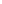 1. equal in value, measure, force, effect, significance2. corresponding in position, function, etc.: 3. Geometry. having the same extent, as a triangle and a square of equal area. Definition OneDefinition TwoDefinition ThreeNone of the aboveWhich of the following is not an example of personification from the first three pages of Chapter 22?“..my memories of Manzanar, for many years, lived far below the surface.”“When I think of how that secret lived in all our lives…”“…sometimes I imagined that I had made the whole thing up, dreamed it.”“It stayed alive in our separate memories…”What does the author mean when she writes, “I half suspected that the place never existed.” (page 186)?She realized that she dreamed the whole thing.She feels like the experience was not real because few people know about it.She keeps forgetting what happened because she was so young.She can’t find Manzanar and her husband doesn’t believe her.Which of the following is the best evidence that Jeanne experienced prejudice when she left the camps?“We said nothing at the time.”“After she stalked off down the sidewalk we did not look at each other.”“If we spoke about of it at all, we joked.”“Why don’t all you dirty Japs all go back to Japan?”Based on the following quote from the bottom of page 186, how were the characters feeling?“We sat there for maybe fifteen minutes with downcast eyes and finally got up and walked home.  We couldn’t bear to mention it to anyone in the family”Proud and EmbarrassedEmbarrassed and AshamedAshamed and SleepySleepy and HungryWhich of the following is not a reason that the narrator was shocked to meet the photographer in 1966 (page 187)?She was the first person she had met from the camp.She was from outside the close community of Japanese Americans.She was Caucasian.She had photographic evidence of the camps.What does the author mean when she says “Something inside me opened then.” (page 187)?Her throat was closed before.Her blouse was unbuttoned.She could feel her feelings.She was ready to accept her feelings about her internment.What type of literary device is: “Something inside me opened then.”?PersonificationSimileMetaphorHyperboleWhat is being compared in the literary device “Something inside me opened then.”?Her “inside”  &  her feelingsHer feelings  &  “something open”“Something open”  &  her “inside”Her “inside”  &  “me”Which of the following definitions best matches the meaning of the given word based on how it is used on page 187?hum·mock [huhm-uhk] –noun 1. an elevated tract of land rising above the general level of a marshy region. 2. a knoll or hillock 3. a series of hills4. a ridge in an ice field. Definition OneDefinition TwoDefinition ThreeNone of the aboveWhat type of literary device is the following sentence (page 188)?“As we sped along wide roads at sixty and seventy, with our kids exclaiming at the sights we passed and our car loaded down with camping gear, it seemed even more incredible to me that a place like Manzanar could have been anywhere within reach of such a highway, such a caravan of pleasure seeking travelers.”IronyMetaphorParadoxPersonificationRead the following quote and answer what the group was looking for:“A few miles out of Lone Pine we started looking for another stand of trees, some tall elms, and what remains of those gnarled pear orchards.”	Owens ValleyManzanarTheir way homeWaterWhat do you call the person who interns others?  What do you call the person being interned? (in this order)interner & internedinterned & interneeinterner & interneeinternee & internerWhich of the following people are definitely not buried at Manzanar?Jeanne’s motherThe riot victimsThe “starved” babiesThose who died of age and accidents while the camp was open.Why won’t the narrator go into the graveyard on page 190?She is afraidShe believes in spiritsShe can’t, the gate is closedShe does go inWhich of these is not an effective image showing the time passed since Manzanar closed?“The rest of the place looks devastated by a bombing raid”“… where rows of elms planted as windbreaks have tripled their growth since the forties” “The old road was disintegrating...”“The obelisk… and the gatehouses are all that have survived intact from interment days.”Which of these is something that the stone and rock gardens could not symbolize on page 191?Japanese Hertitage and CultureRage over the warThe families in the campEnduring humanityWhich of the following is not a reason that Jeanne Wakatsuki might have named chapter 22 “Ten Thousand Voices”?The voices are the Japanese people in the campThe voices are those of her friends and familyThe voices are the teachers that were prejudiced against herThe voices are the memories that the camp brings back.Short Answer Essay: Why do you think Jeanne went back to Manzanar?  Use evidence from the story to back up your answer.